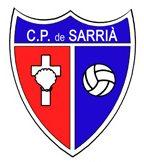 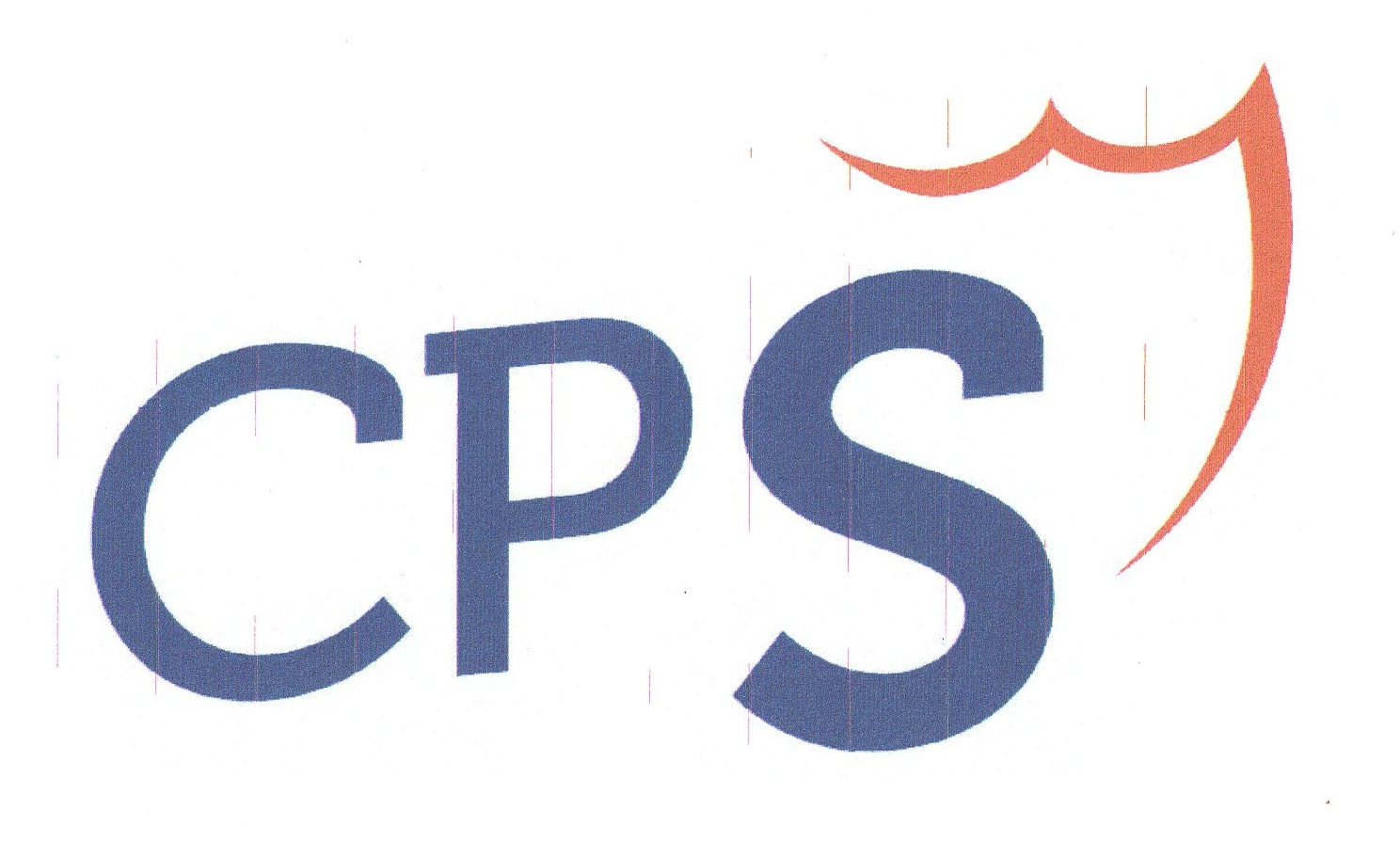 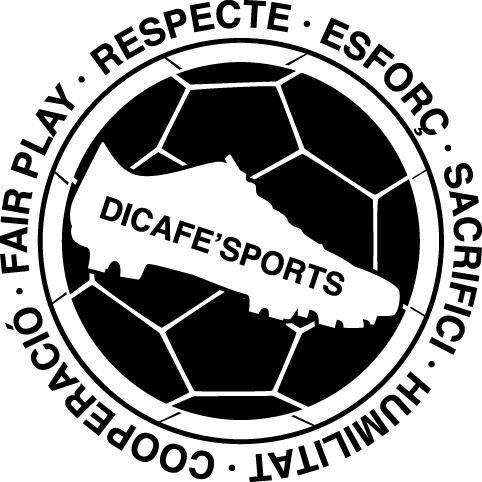 FITXA TÈCNICA DEL VIII CAMPUS FUTBOL I LLEURE 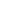  CANTONIGRÒS - CP. SARRIÀ 2020 DADES PERSONALSNOM:COGNOMS:	      DATA DE NAIXAMENT:	E-MAIL:(imprescindible)DADES PARES/TUTORS (NOM I COGNOMS)Pare: 			Mare: 								TELÈFONS DE CONTACTE:MÒBILS:   Mare:			    Pare:			     FIXE :AL·LÈRGIES:MEDICACIÓ:        ORIGINAL Seg Social (portar dia de la sortida original).  TALLA DE ROBA (aproximada a l’edat, si algun nen no li correspon la talla a l’edat       notifiqueu-nos-ho): Protecció de dades per als participants delVIII CAMPUS DE FUTBOL I LLEURE CANTONIGRÒS - CP. SARRIÀ 2020L'informem que totes les dades personals que ens faciliti i la imatge dels seu fill/a seran incorporades als fitxers de responsabilitat del CP. SARRIÀ (a la secció de futbol) amb la finalitat de mantenir la relació i/o gestionar la seva condició de participant al campus, així com, informar-lo per e-mail de les activitats del campus.S'autoritza expressament a l’exposició de fotografies, filmacions o documents estrictament divulgatius de les activitats en els nostres mitjans. En cas de facilitar-nos dades de tercers, vostè es compromet a informar-los de la política de privacitat del Club i a obtenir-ne el consentiment pel tractament de les dades.En el cas dels menors de 15 anys entenem que vostè actua amb el consentiment del pare, mare o tutor per a tractar les dades del menor i amb les finalitats expressades; podeu exercir el dret d'accés, rectificació, cancel·lació i oposició per e-mail a cpsarria@cpsarria.com, o al domicili social del club (c/ Major de Sarrià, 117).   Signat:   (la signatura ha de ser manuscrita)		A Barcelona, el..........de.............................de...2020...NIF / CIF:AUTORITZACIÓ PER L’ASSISTÈNCIA AL VIII CAMPUS DE FUTBOL I LLEURE CANTONIGRÒS - CP.SARRIÀ 2020En/na………………………………………………………………………………………………………amb DNI/PASSAPORT núm. ……………………………………………  com a pare / mare  /  tutor de  …………………………………………………………………………………………………………….autoritzo a que assisteixi al VIII CAMPUS DE FUTBOL I LLEURE CANTONIGRÒS - CP. SARRIÀ en format de colònies del 21 al 27 de juny 2020.Així mateix, autoritzo als responsables de l’activitat a prendre les mesures que considerin necessàries davant de qualsevol situació de necessitat.I per què així consti, signo aquest escrit a Barcelona el …….. de….………………… de…2020….OBSERVACIONS ADICIONALS:AL·LÈRGIES………………………………………………………………………………………………………………………………………………………………………………………………………..MEDICACIÓ………………………………………………………………………………………………………………………………………………………………………………………………………..ALIMENTACIÓ……………………………………………………………………………………………………………………………………………………………………………………………………….Signat……………………………………………        (La signatura ha de ser manuscrita)Si us plau, enviar per e-mail a campuscp@gmail.com Fotocòpia DNI, Passaport o Llibre de Familia.Fotografia de tamany carnet.     FOTO